Í N D I C ENota:TER: Tiempo establecido de respuesta para el servicio.DESCRIPCION Y REQUISITOS DE LOS SERVICIOS Área administrativa: UNIDAD DE ADMINISTRACION DE PERSONAL (ARCHIVO)1. Tipo de servicio: ESTUDIO PREVIO A JUBILACIÓN	Requisitos:Verificar datos personales en PENSIONISSSTE. Constancia de situación fiscal (SAT).Llenar solicitud.Copia del último talón de cheque.Copia de la CURP.Copia del Acta de Nacimiento.Copia del comprobante de domicilio.Estado de cuenta de Pensión ISSSTE actualizado.Credencial de Elector.2. Tipo de servicio: COPIA DE DOCUMENTACIÓN DEL EXPEDIENTE PERSONAL DIGITALIZADO	Requisitos:Original del  último talón de cheque.3. Tipo de servicio: CORRECCIÓN DE RFC            Requisitos:Constancia de Registro en el RFC expedida por el SAT.Talón de cheque.Tiempo de respuesta: 5 Minutos.4. Tipo de servicio: CREDENCIAL OFICIAL	Requisitos:Original del último talón de cheque.Original de la credencial de elector. Tiempo de respuesta: de 5 minutos a 1 día.5. Tipo de servicio: CONSTANCIA DE SERVICIOS	Requisitos:Credencial del trabajador.Ultimo talón actualizado.En caso de no ser el interesado quien solicita, deberá presentar copia de la credencial de elector de quien solicita y del interesado.Tiempo de respuesta: 5 Minutos.6. Tipo de servicio: FILIACIÓN	Requisitos:Llenar solicitud de filiación.Acta de nacimiento.CURP.Cartilla militar liberada (hombres).Carta de no antecedentes penales.Constancia de inscripción en el RFC expedida en el SAT (Hacienda).Memorándum de filiación emitida por el área educativa correspondiente.Solicitud de Empleo.Credencial de Elector.Curriculum Vitae. Certificado Médico.Tiempo de respuesta: 20 Minutos7. Tipo de servicio: JUBILACIÓN Y PENSIÓN	Requisitos:29 años, 6 meses, 15 días de servicio (hombres).27 años, 6 meses, 15 días de servicio (mujeres).Edad establecida conforme a la tabla emitida por la ley del ISSSTE.Copia de credencial de elector.Estudio previo a jubilación.Solicitud de hoja de servicio (original y copia).Solicitud de licencia pre-jubilatoria o pre-pensionaria (original y dos copias).Renuncia (original y dos copias).Liberación del jefe inmediato (original y copia).Talón de cheque, el último a la fecha de la licencia (copia).Copia CURP.Acta de Nacimiento. (Actualizada).Tiempo de respuesta 10 días hábiles después de la fecha de baja.Nota: Solicitud en línea portal Sepyc.gob.mx/Recursos humanos.8. Tipo de servicio: PENSIÓN POR EDAD Y TIEMPO DE SERVICIO	Requisitos:Tener la edad establecida por la ley del ISSSTE  y 15 años de servicio.Edad establecida conforme a la tabla emitida por la ley del ISSSTE.9. Tipo de servicio: PENSIÓN POR CESANTÍA EN EDAD	Requisitos:Tener mínimo de 10 años de servicio.Edad establecida conforme a la tabla emitida por la ley del ISSSTE.CURP (copia).Acta de nacimiento (copia).Solicitud de hoja de servicios.Último talón de cheque.Formato de baja.RFC.Acta de Nacimiento.Credencial de elector.Tiempo de respuesta: 5 días hábiles después de la fecha de solicitud.Tipo de servicio: PAGO DE MARCHALa ventanilla de atención al público proporciona los requisitos del trámite.Requisitos:Original de acta de defunción (con la que se comprobara el deceso del trabajador).Original del acta de nacimiento (del fallecido y quien tramita) para comprobar el parentesco o nexo con el extinto.Acta de matrimonio (si tramita el conyugue)Factura original que ampare los gastos de inhumación con todos los requisitos fiscales, incluyendo IVA desglosado expedida por la agencia funeraria (el nombre de la persona que los hubiere efectuado).Formato único de personal (baja) certificado por Subdirección de Personal, con la última percepción mensual recibida (concepto 07, sueldo compactado sin plan).Dos cartas testimoniales. Pueden estas ser de la autoridad del plantel, representante sindical o compañeros de la escuela donde se acredite que estuvo en activo el finado.Último talón de cheque que haya recibido el maestro fallecido.Identificación personal (de la persona que realiza el trámite).Recibo que expide el área educativa por el importe a cubrir.Relación de documentos que se entrega para el trámite (lo expide la subdirección de personal).La documentación se presentara en original y 2 copias, no deberá mostrar tachones, enmendaduras, alteraciones ni borrones. Este trámite también se efectuará en los departamentos de servicios regionales de los Mochis, Guasave guamúchil, Mazatlán y el rosario.Nota.- para tener derecho a esta prestación se deberá tener una antigüedad en el servicio de 6 meses.Área administrativa: UNIDAD DE ADMINISTRACIÓN DE PERSONAL (ISSSTE)Tipo de servicio: ALTA PARA PERSONAL DE NUEVO INGRESORequisitos: Copia de afiliación. Copia de credencial de elector. (Ambos lados) Tiempo de respuesta: 1 MesTipo de servicio: ALTA PARA PERSONAL ACTIVORequisitos:Copia de Formato Único de Personal (FUP) o nombramiento.Copia de credencial de elector. (Ambos lados)Tiempo de respuesta: 1 MesTipo de servicio: ALTA A PERSONAL QUE GOZÓ LICENCIA SIN GOCE DE SUELDORequisitos:Copia de oficio de reanudación o Formato Único de Personal (FUP).Copia de credencial de elector.Tiempo de respuesta: 1 MesTipo de servicio: BAJAS DE PERSONAL ANTE EL ISSSTE CON LICENCIA SIN GOCE DE SUELDORequisitos:Copia del Formato Único de Personal.Oficio con motivo del permiso.Tiempo de respuesta: 15 díasTipo de servicio: BAJAS DE PERSONAL ANTE EL ISSSTE POR CAMBIO DE ESTADORequisitos:Copia del Formato Único de Personal (FUP).Tiempo de respuesta: 1 MesTipo de servicio: MODIFICACIÓN DE SUELDO ANTE EL ISSSTERequisitos:Copia del talón de cheque.Copia de credencial de elector.Tiempo de respuesta: 1 MesTipo de servicio: CERTIFICACIÓN DE PRÉSTAMOSRequisitos:Original y copia de talón(es) de cheque.Original y copia de credencial de elector.Original y copia de CURP.Original y copia de comprobante de domicilio.Hoja de préstamo a certificar.Constancia de Servicio para préstamoTiempo de respuesta: 1 horaÁrea administrativa: UNIDAD DE RELACIONES LABORALES (PRESTACIONES)Prestaciones del personal docente y de apoyo y asistencia a la educaciónTipo de servicio: ESTÍMULOS Y RECONOCIMIENTOS AL PERSONAL DOCENTE1. Premio “Ignacio Manuel Altamirano”Es un reconocimiento que hace el Gobierno Federal a los maestros de las entidades federativas que cumplan 40 o más años de antigüedad en la actividad docente.Requisitos:Llenar solicitud.Copia del talón de cheque.En caso de estar en proceso de jubilación, anexar copia de formato de baja.En caso de haber laborado años municipales, anexar copia y documentos soportes.Constancias de escuelas particulares, anexar comprobante de sueldo y documentos soporte.Original de acta de nacimiento.Copia de la credencial de elector.Copia del CURP.2. Premio “Rafael Ramírez”Es un reconocimiento que hace el Gobierno Estatal  a los maestros que cumplan 30 años de servicioRequisitos:Llenar solicitud.En caso de haber laborado años municipales, anexar copia y documentos soporte.Copia del talón de cheque.En caso de estar en proceso de jubilación, anexar copia de formato de baja.Tipo de servicio: ESTÍMULO AL PERSONAL DE APOYO Y ASISTENCIA A LA EDUCACIÓNRequisitos:Llenar solicitud.Copia del último talón de cheque.En caso de estar en proceso de jubilación, anexar copia de formato de baja.Copia de la credencial de elector.Tipo de servicio: TRÁMITES SOBRE RIESGOS DE TRABAJORequisitos:Llenar formatos RT1, RT2 y RT3.Constancia de horario.Copia del talón de cheque.Constancia de servicio.Constancia de evaluación salarial.Tipo de servicio: COMPRA DE LENTES, APARATOS ORTOPÉDICOS E IMPRESIÓN DE TESISRequisitos:Requisitos para pago de lentes y aparatos ortopédicosSolicitud original y copiaFactura original y copia con formato XML (firmada por el trabajador)1 copia del talón de cheque reciente1 copia de la credencial de electorHoja de referencia o resumen clínico el ISSSTEConstancia médica del ISSSTECarnet del ISSSTE y propuesta sindicalPara el Cónyuge necesitará:                             Copia del Acta de Matrimonio reciente y Carnet del cónyugeEn caso de ser madre soltera necesitará:Acta de nacimiento original recientesCarnet del hijoÁrea administrativa: UNIDAD DE RELACIONES LABORALES (SEGUROS)Tipo de servicio: SEGURO INSTITUCIONAL METLIFE MÉXICORequisitos:Requisitos para retiro por jubilaciónHoja de servicio.Copia de último talón de cheque y credencial de elector.Acta de nacimiento original (Únicamente para pensión por edad)Requisitos para retiro por defunciónCopia certificada de defunción, expedida por el Registro Civil.Copia de último talón de cheque.Solicitud de pago del asegurado, del representante legal o de los beneficiarios del aviso de baja por defunción o concesión de pensión.Hoja única de servicios desglosada.Copia de la designación de beneficiarios colectivos ó carátula de la póliza.Identificación oficial del asegurado y del beneficiario.Declaración del beneficiario (formato proporcionado por METLIFE).Formato de baja.Requisitos para retiro por invalidez total o permanente.Original del dictamen médico de incapacidad expedido por el ISSSTE.Comprobante del último talón de cheque.Solicitud de pago del asegurado.Identificación del asegurado o representante de los beneficiarios.Hoja de servicio.Formato de baja.Tipo de servicio: FONDO DE RETIRO PARA LOS TRABAJADORES DE LA EDUCACIÓN (FORTE)Requisitos de inscripciónLlenado de cédula de inscripción en original y copia.Copia del último talón de cheque y credencial de elector.Requisitos de cambio de beneficiarioLlenado de forma de cambio de beneficiario en original y copia.Copia de la credencial de elector y último talón de pago.Requisitos para retiro por jubilaciónLlenar en original y copia solicitud para pago de FORTE.Presentar cédula de inscripción inicial.Copia del estado de cuenta individual (del periodo que sea o sustituirlo por el talón de pago original del aguinaldo 2008).Copia de talones de pago donde consten las aportaciones quincenales al Fondo de retiro, acomodados por quincena y por año (incluir último talón de pago que cobró).Copia del Formato Único de Personal, donde causó baja.Copia de la credencial de elector.Requisitos por retiro por defunciónLlenar solicitud para pago de FORTE en original y copia.Tres copias de la cédula de inscripción al FORTE ó sucesión legítima de un Juez de lo familiar.Tres actas de defunción en original y 1 copia, y/o copias certificada por el registro civilSolicitud de información del (los) solicitantes personales físicas.Llena solicitud al comité técnico del FORTE.Formato único de personal 3 copiasTalones de cheques del último pago y 3 copias.Identificación de los beneficiarios y del trabajador y 3 copias.Comprobante de domicilio y 3 copias.Requisitos Beca ComisiónLlenar solicitud para pago de FORTE.Tres copias de la cédula de inscripción al FORTE o sucesión legítima de un Juez de lo familiar.Tres actas de defunción en original y 1 copia, y/o copias certificada por el registro civil.Área administrativa: DEPARTAMENTO DE PAGOSTipo de servicio: RECLAMACIONES Y OMISIONES DE PAGOSRequisitos:Formato único de personal (copia).Credencial de elector (copia).Talón de cheque (Desde donde se omite hasta donde se corrige).Para el caso de rezonificación (R2) formato FPL010608 (constancia).Excepto RZ (Se paga una vez por año  cuando se autoriza el recurso)Tiempo de respuesta: 3 MesesTipo de servicio: REPOSICIÓN DE CHEQUESRequisitos:Llenar formato de solicitud.Cheque completo (talón y cheque).Credencial de elector. (Copia)Tiempo de Respuesta: 2 MesesTipo de servicio: DUPLICADO DE TALÓN DE CHEQUE Y CONSTANCIAS DE TERCEROSRequisitos:Llenar solicitud de duplicado o constancia de descuentos.Credencial oficial del interesado.Sólo se atiende a interesado.Registrarse en miportal.fone.sep.gob.mxTiempo de Respuesta: 7 días hábiles para trámites del año 2003 en adelante.4 meses máximo anteriores al año 2003. Nota: Sólo hay información a partir de la quincena 1997/17.Tipo de servicio: CERTIFICADOS DE ÚLTIMO PAGORequisitos:Original y copia de Formato Único de Personal (FUP).Original y copia de último talón de cheque.Original y copia de identificación oficial del interesado.Tiempo de Respuesta: 1 HoraTipo de servicio: RECEPCIÓN DE REINTEGROSRequisitos:Ficha de depósito.Tiempo de Respuesta: 10 MinutosTipo de servicio: CONSTANCIAS DE PERCEPCIONESRequisitos:Copia de identificación.Copia de talón.Tiempo de Respuesta: Año actual 10 minutos y años anteriores 1 díaTipo de servicio: PAGO DE CHEQUES (PENDIENTES POR COBRAR)Requisitos:Identificación.Constancias de servicios, debe contenerLugar de adscripción actual.Clave del centro de trabajoClaves del cobro (plazas).Quincena por cobrar (efectos de cobro).Tiempo de Respuesta: 1 HoraTipo de servicio: REVISIÓN DE LA NÓMINA QUINCENAL DE LOS TRABAJADORES DE SEPYC Requisitos:Identificación oficial.Tiempo de Respuesta: VariaTipo de servicio: Control de pagoRequisitos: Talón de cheque o Credencial de elector.Oficio de la incidencia. Tiempo de Respuesta: 15 min.Tipo de servicio: Cheque retenidoRequisitos: Oficio de liberación de pago.Constancia de Labores para qna anteriores. Tiempo de Respuesta: 4 min.Tipo de servicio: Pago electrónicoRequisitos: Copia IFE.Copia de clabe interbancaria.Tiempo de Respuesta: 1 min.Área administrativa: UNIDAD DE REGISTRO, CONTROL Y TRAMITETipo de servicio: LICENCIAS SIN GOCE DE SUELDORequisitos:Trámite personal.Contar con plaza base.Solicitud autorizada por Director o Supervisor.Presentar solicitud con identificación oficial.Licencia por Gravidez (Presentar licencia médica expedida por el ISSSTE).Tiempo de Respuesta Motivo 41:1 Hora; Motivo 43: 1 Semana.Tipo de servicio: REANUDACIONESRequisitos:Trámite personalPresentar solicitud autorizada por Director o Supervisor.Tiempo de Respuesta: 15 DíasTipo de servicio: BAJASRequisitos por defunción:Acta original de defunción del trabajador.Sólo se atenderá familiar del trabajador con identificación oficial.Tiempo de Respuesta: 15 MinutosRequisitos por renuncia a plaza base:Solicitud de renuncia voluntaria con firma del interesado y presentarse el titular a realizar el trámite.Copia de credencial de elector.Tiempo de Respuesta: 15 MinutosRequisitos por jubilación o pensión:Solicitud de baja firmada por interesado.Documento de liberación del plantel educativo firmado por Director o Supervisor.Sólo tramitará titular de la plaza.Tiempo de Respuesta: 15 MinutosRequisitos por abandono de empleo:Acta presentada por plantel educativo y atendido por la parte jurídica en SEPDES.Tiempo de Respuesta: 15 MinutosRequisitos por término de nombramiento:Solicitud elaborada por interesado.Tiempo de Respuesta: 15 MinutosRequisitos por dictamen escalafonario:Presentar solicitud con identificación oficialTiempo de Respuesta: 15 MinutosRequisitos por pasar a otro empleo:Solicitud elaborada por interesado.Tiempo de Respuesta: 15 MinutosRequisitos por incapacidad del ISSSTE:Dictamen de baja expedida por el ISSSTE.Identificación oficial.Tramite exclusivo para el titularTiempo de Respuesta: 15 MinutosRequisitos por cambios de adscripción de estado a estadoSolicitud impresaCarta de liberación por Director o SupervisorTiempo de Respuesta: 15 MinutosNOTA: Cada uno de los movimientos anteriores genera un Formato Único de Personal, el cual deberá ser firmado previamente. La responsable de la elaboración del FUP es la Unidad de Registro Control y Trámite.Área administrativa: DIRECCION DE RECURSOS MATERIALES Y SERVICIOSTipo de servicio: ADQUISICIÓN DE MATERIAL, MOBILIARIO Y EQUIPO (TER: 5 a 7 días). Requisitos: La solicitud deberá de presentarse de 15 a 20 días de anticipación y deberá especificar claramente descripción, cantidad y unidad de medida y en observaciones especificar una característica especial del artículo.Tipo de servicio: ADMINISTRACION DE FONDO REVOLVENTE(TER: sujeto a disponibilidad de efectivo). Requisitos: De conformidad con la Dirección de Recursos Financieros, el reembolso de este fondo se establece de forma mensual.Los pagos cubiertos con fondo revolvente son pagos menores, mismos que deben presentarse acompañados de memorándum u oficio para autorización.Tipo de servicio: SERVICIOS DE ARRENDAMIENTO (TER: De acuerdo a disponibilidad de respuesta). RequisitosSolicitar por escrito en oficio o memorándum la necesidad de arrendar oficina o cambio de la misma.Para atender las solicitudes de boleto de avión, éstas deberán entregarse de 5 a 7 días de anticipación y deberá especificar claramente fecha de partida, regreso, destino, motivo del viaje y horarios correspondientes.Tipo de servicio: COMPRA DE COMBUSTIBLE (TER: este servicio estará sujeto a disponibilidad presupuestaria). RequisitosLa compra de combustible está sujeta a la activación de la cuenta del proveedor, misma que está función de su situación y saldo.La adquisición de combustible se realiza 5 días previos al inicio del mes que se ejercerá.Tipo de servicio: REGISTRO DE CORRESPONDENCIA (TER: todos los documentos recibidos en ventanilla deben ser turnados el mismo día de su recepción). RequisitosLos documentos que se reciban para trámite deberán ser presentados en el formato autorizado para tal fin.Todos los documentos recibidos en ventanilla deben ser turnados el mismo día de su       recepción.El horario de la ventanilla de recepción de correspondencia en de 8:00 a 15:00 hrs.Tipo de servicio: ALMACEN (TER: habiendo entregado el material a almacén, se entregará de inmediato). RequisitosHaber solicitado algún material a través del área de competencia.Verificar dicha solicitud en persona o vía teléfono. Tipo de servicio: CONTROL DE ACTIVO FIJO (TER: en un periodo de 24 horas). Requisitos  Todos los activos fijos se reciben en almacén para crear las respectivas altas, generando su    número de inventario y etiquetado  de bienes.Tipo de servicio: SERVICIOS COMPLEMENTARIOS (TER: Respuesta sujeta a autorización y disponibilidad de stock de almacén, en algunos casos la respuesta es inmediata, fotocopiado). Requisitos    Deberá presentar solicitud, memorándum o vale, según el tipo de servicio.Existen restricciones en general en los servicios complementarios, considerando los montos establecidos por la Dirección de Recursos Materiales y Servicios y el Departamento de Servicios Generales.Tipo de servicio: SERVICIO DE COMUNICACIÓN (TER: el envío es inmediato a su recepción). Requisitos    Debe realizarse la solicitud por escrito para cualquier envío de correspondenciaTipo de servicio: SOLICITUD DE VEHICULO (TER: Las solicitudes de vehículos se atenderán de acuerdo a la existencia del parque vehicular con el que cuente la dependencia). RequisitosLa solicitud de vehículos deberá realizarse con una anticipación de 3 a 5 días hábiles a fin de  ser atendidas en tiempo y forma.  Las solicitudes de vehículos se atenderán de acuerdo a la existencia del parque vehicular con el que cuente la dependencia.Deberán contar con los requisitos necesarios con base a: área, comisión, lugar, tipo de vehículo para dar atención considerando la comisión a realizar.La unidad deberá ser utilizada única y exclusivamente en la comisión asignada.Tipo de servicio: SERVICIO AUTOMOTRIZ (TER: Trámite sujeto a disponibilidad presupuestaria y valoración de la falla). RequisitosEl área solicitante de dicho servicio automotriz deberá elaborar la solicitud por escrito, informando sobre la falla presentada o servicio requerido, mismos que se someterán a una valoración para proceder a la cotización y autorización de lo solicitado, logrando así un servicio satisfactorio.Tipo de servicio: SERVICIOS DE MANTENIMIENTO (TER: Trámite sujeto a disponibilidad presupuestaria y stock en almacén). Requisitos  Los servicios de mantenimiento se solicitan por escrito.Los servicios de mantenimiento especializados se contratan con proveedores externos.Área administrativa: DIRECCION DE INFRAESTRUCTURA EDUCATIVA1. Tipo de servicio: PROGRAMA GENERAL DE OBRAS EN EL NIVEL BASICO DE EDUCACION PÚBLICA  (TER: 1 año).	Requisitos:Solicitud por escrito dirigida al Secretario de Educación Pública y Cultura con atención a la Dirección General de Servicios Administrativos.Llenar el formato de “Diagnostico de Espacios Educativos”.2. Tipo de servicio: PROGRAMA DE EQUIPAMIENTO ESCOLAR EN NIVEL BASICO DE EDUCACION PÚBLICA  (TER: 1 año).	Requisitos:Solicitud por escrito dirigida al Secretario de Educación Pública y Cultura con atención a la Dirección General de Servicios Administrativos.Llenar el formato de “Diagnostico de Espacios Educativos”. 3. Tipo de servicio: PROGRAMA DE MANTENIMIENTO PREVENTIVO EN EL NIVEL BASICO DE EDUCACION PUBLICA TER: 1  año).	Requisitos:Solicitud por escrito dirigida al Secretario de Educación Pública y Cultura con atención a la Dirección General de Servicios Administrativos.Llenar el formato de “Diagnostico de Espacios Educativos”.4. Tipo de servicio: VALIDACION FISICA A PROGRAMA GENERAL DE OBRAS EN EL NIVEL BÁSICO DE EDUCACIÓN PÚBLICA. (TER: varía).	Requisitos:Solicitud por escrito dirigida al Secretario de Educación Pública y Cultura con atención a la Dirección General de Servicios Administrativos.Llenar el formato de “Diagnostico de Espacios Educativos”.5. Tipo de servicio: DIGITALIZACION E IMPRESIÓN DE PLANOS EN CONJUNTO (TER: varía).	Requisitos:Solicitud por escrito dirigida al Secretario de Educación Pública y Cultura con atención a la Dirección General de Servicios Administrativos.En caso de centro de trabajo de nueva creación es requisito indispensable anexar el acta de donación.6. Tipo de servicio: GESTION, CONTRATACION Y SERVICIOS DE ENERGIA ELECTRICA PARA EDUCACION. (TER. Varía).	Requisitos: Solicitud por escrito dirigida al Secretario de Educación Pública y Cultura con atención a la Dirección General de Servicios Administrativos.Agregar número de poste más cercano (entre que calles se localiza).Teléfono del plantel o directivo a cargo, anexar croquis de ubicación del plantel y  plano. CONTROL DE CAMBIOS.Dónde: AD-Alta Dirección, SP-Supervisor de Procedimientos y RD-Representante de la DirecciónCatálogo de Servicios de la Dirección General de Servicios AdministrativosElaboro:Lic. Rosmery Osuna PatrónRepresentante de la DirecciónRevisó:Lic. Sinaí Burgueño BernalSupervisor de ProcedimientosValidó:Lic. Rosmery Osuna PatrónRepresentante de la DirecciónAprobó:Ing. Felipe Álvarez OrtegaAlta Dirección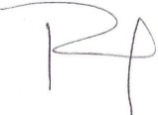 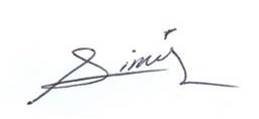 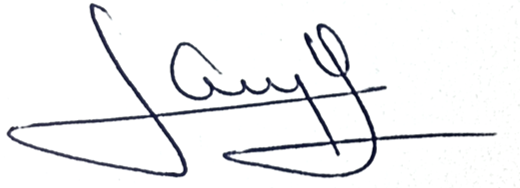 Pág.Dirección de Recursos Humanos4Área administrativa: Unidad de Administración del personal (archivo)4Estudio previo a jubilación4Copia de documentación del expediente personal digitalizado4Corrección de RFC4Credencial oficial4Constancia de servicios5Filiación5Jubilación y pensión5Pensión por edad y tiempo de servicio6Pensión por cesantía en edad6Pago de marcha6Área administrativa: Unidad de Administración del personal (ISSSTE)7Alta para personal de nuevo ingreso7Alta para personal activo7Alta a personal que gozó licencia sin goce de sueldo7Bajas de personal ante el ISSSTE con licencia sin goce de sueldo7Bajas de personal ante el ISSSTE por cambio de estado7Área administrativa: Unidad de Relaciones Laborales (Prestaciones)8Modificación de sueldo ante el ISSSTE8Certificación de préstamos8Estímulos y reconocimientos al personal docente8Estímulo al personal de apoyo y asistencia a la educación9Trámites sobre riesgos de trabajo9Compra de lentes, aparatos ortopédicos e impresión de tesis9Área administrativa: Unidad de Relaciones Laborales (Seguros)10Seguro institucional METLIFE México10Seguro institucional fondo de retiro para los trabajadores de la educación (FORTE)10Área administrativa: Departamento de Pagos11Reclamaciones y omisiones de pagos11Reposición de cheques11Duplicado de talón de cheque y constancias de terceros12Certificados de último pago12Recepción de reintegros12Constancias de percepciones12Pago de cheques (pendientes por cobrar)12Cheque retenidos13Pago electrónico13Área administrativa: Unidad de Registro, Control y Trámite13Revisión de la nómina quincenal de los trabajadores de Sepyc13Control de pago13Licencias sin goce de sueldo13Reanudaciones13Bajas13Dirección de Recursos Materiales y Servicios15Área administrativa:  Dirección de Recursos Materiales y Servicios15Adquisición de Materiales, Mobiliario y Equipo15Administración de Fondo Revolvente15Servicios de Arrendamiento15Compra de Combustible15Registro de Correspondencia16Almacén16Control de Activo Fijo16Servicios Complementarios16Servicios de Comunicación16Solicitud de vehículo16Solicitud de Servicio Automotriz17Servicios de Mantenimiento17Dirección de Infraestructura Educativa17Programa General de Obras en el Nivel Básico de Educación Pública17Programa de Equipamiento Escolar en el Nivel Básico de Educación Pública17Programa de Mantenimiento Preventivo en el Nivel Básico de Educación Pública18Validación física a Programa General de Obras en el Nivel Básico de Educación18Digitalización e Impresión de Planos18Gestión, Contratación y Servicios de Energía Eléctrica para Educación18Dirección de Sistemas e InformáticaMesa de AyudaAnálisis, Diseño y Desempeño de Nuevas Aplicaciones InformáticasServicio de Redes, Telecomunicaciones y Soporte TécnicoElaboración de NóminaMantenimiento PreventivoRevisiónFechaRevisóAprobóDescripción del cambio0001/05/2012RD/SPADEmisión inicial.0130/01/2013RD/SPAD0214/07/2014RD/SPAD-Se sustituye a la C. Yadira del Carmen López Aguilar de supervisora de procedimientos por la Lic. Sinaí Burgueño Bernal.- Se modifica en punto 4 Registra en: Libreta de relaciones con folio.Libreta de movimiento recibidos (altas)Libreta de movimiento recibidos (beca comisión)Relaciona compatibilidad autorizada.Por:NombramientoPropuestaFiliaciónAta de nacimientoSe incluye para nuevo ingreso:Cedula cuartaCertificado medicoVolante de validaciónSe incluye Oficio de beca comisión con todos los requisitos de beca comisión.-Se modifica en punto 6 Requisitos:Llenar solicitud de reporte oficial de servicio exclusivo de FOVISSSTE (original y copia).Talón de cheque.Por: Estudio de expediente ISSSTE.Eliminación en punto 14 concepto: Consiste en la autorización de una licencia con goce de sueldo íntegro, y serán acreedores tanto el personal docente como apoyo y asistencia a la educación para realizar estudios de especialización, maestría y doctorado, -Se modifica en punto 1 de adquisición de material, mobiliario y equipo en Requisitos.La solicitud deberá de presentarse de 5 a 7 días se modifica de 15 a 20 días.-Se incluye en el punto 3 de servicios de arrendamiento en requisitos:Para atender las solicitudes de boleto de avión, éstas deberán entregarse de 5 a 7 días de anticipación y deberá especificar claramente fecha de partida, regreso, destino, motivo del viaje y horarios correspondiente.-Se elimina tipo de servicio:4.- Solicitud de Boleto de Avión.5.- Eventos especiales y generales.6.- Tramite de pago. -En el punto 10 solicitud de vehículo se modifica en Requisitos.La solicitud de vehículo deberá realizarse con una anticipación de 3 a 5 días hábiles por 5 a 7 días hábiles.-En el punto 1 de programa general de obras en el nivel básico de educación pública.Se Elimina Conformar el Programa General de Obras en el Nivel Básico de Educación Pública (PGONBEP) con base en la propuesta general de necesidades de infraestructura física captadas de los diversos centros de trabajo, para atender satisfactoriamente el mayor número de peticiones posibles, de acuerdo a la normatividad y la disponibilidad presupuestal.-En el punto 2 programa de equipamiento escolar en el nivel básico de educación pública.Se elimina Dotar a los centros de trabajo del mobiliario y equipo requeridos, con base en el Programa de Equipamiento Escolar en el Nivel Básico de Educación Pública, en estricto apego a la normatividad y a la disponibilidad presupuestal para dar respuesta satisfactoria al mayor número de peticiones posibles.-En el punto 3 programa de mantenimiento preventivo en el nivel básico de educación pública.Se elimina Programa la dotación de materiales de construcción.-En el punto 4 validación física a programa general de obras en el nivel básico de educación pública.Se elimina Validar el estado que guarda la infraestructura educativa.-En el punto 5 Digitalización e impresión de planos en conjunto en requisitos:Se incluye en caso de centro de trabajo de nueva creación es requisito indispensable anexar el acta de donación.-En el punto 6 gestión, contratación y servicios de energía eléctrica para educación. Se elimina:Concepto: validar y realizar trámites de contrataciones de energía eléctrica de planteles de nueva creación.Gestionar aumento de carga de energía 110 a 220 v. y subestaciones.Realizar trámites de integración al padrón de pago de consumo de energía eléctrica.Contratación de subestaciones eléctricas.Tramitar baja de medidores.Gestionar reconexiones de servicios.Validar  y programar reparación de red eléctrica.Programar la instalación de subestaciones eléctricas nuevas. Se incluye en Requisitos:Agregar número de poste más cercano (entre que calles se localiza).Teléfono del plantel o directivo a cargo, anexar croquis de ubicación del plantel y plano.0302/09/2015RD/SPAD-Se cambia en fecha de terminación en Tipo de servicio: TRAMITE DE ALTAS, BAJAS Y MODIFICACIONES AL ISSSTE  (TER: 2 mes).Se elimina en alta al ISSSTE al personal de nuevo ingreso: Copia de afiliación.-Se incluye en alta al personal activo: Memorándum del área (oficio de nombramiento).-Se elimina en Modificación de suelo ante el ISSSTE:Copia de del formato único de personal (FUP) Copia de la credencial de elector.-Se incluye Copia de talón de cheque actualizado.Se incluye en elaboración de las filiaciones al personal Certificado médico expedido de ISSSTE, IMSS.Credencial de elector copia.Solicitud de empleo.Curriculum vitae-Cambia terminación de servicio en hoja única de servicio (Ter: 10 días hábiles)-En requisitos se incluye Constancia de SAT o RFC.-Se eliminar Registra en :NombramientoPropuestaFiliación Acta de nacimiento-Se elimina Para nuevo ingreso:Cedula cuartaCertificado medico-Se elimina de Revisión de beca-comisión:-Se paga por SAYCOP, se elabora oficio, se gestiona, firma el director de recursos humanos y se turna al departamento de pagos.Oficio de beca comisión con todos los requisitos de beca comisión.Se incluye Formato de beca comisión.-Se modifica en tiempo de terminación en Creación control y digitalización de expedientes a 11 días.-Se modifica elaboración de reporte oficial de servicios para uso exclusivo de FOVISSSTE en fecha de terminación a 10 días.0416/01/2016RD/SPAD-En sustitución del Lic. Rodolfo Pérez Inzunza firma el procedimiento el Lic. Adolfo Duarte Calderón como Director General de Servicios Administrativos.0522/11/2016RD/SPADSe incluye Tipo de servicio: Cheque retenidoRequisitos: Oficio de liberación de pago.Constancia de Labores para qna anteriores. Tiempo de Respuesta: 4 min.Se incluye Tipo de servicio: Pago electrónicoRequisitos: Copia IFE.Copia de clabe interbancaria. Tiempo de Respuesta: 1 min.0612/01/2017RD/SPAD-En sustitución del Lic. Adolfo Duarte Calderón firma el Procedimiento el Ing. Felipe Álvarez Ortega como Director General de Servicios Administrativos.